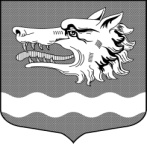 Администрация муниципального образования Раздольевское сельское поселение муниципального образования Приозерский муниципальный район Ленинградской областиПОСТАНОВЛЕНИЕ 03 июля 2017 года                                                                                        № 106Об утверждении Программы комплексного развития систем коммунальной инфраструктуры муниципального  образования Раздольевское сельское поселение муниципального образования Приозерский муниципальный районЛенинградской области на период 2017-2020 годы	В соответствии с Федеральном законом от 06.10.2003 № 131-ФЗ «Об общих принципах организации местного самоуправления в Российской Федерации», Федеральным законом от 30.12.2004 № 210-ФЗ «Об основах регулирования тарифов организаций коммунального комплекса» Приказом Минрегиона РФ от 06.05.2011 № 204 «О разработке программ комплексного развития систем коммунальной инфраструктуры муниципальных образований», Постановлением Правительства РФ от 14.06. 2013 № 502 «Об утверждении требований к программам комплексного развития систем коммунальной инфраструктуры поселений, городских округов» ПОСТАНОВЛЯЕТ:Утвердить «Программу комплексного развития систем коммунальной инфраструктуры муниципального образования Раздольевское сельское поселение муниципального образования Приозерский муниципальный район Ленинградской области на период 2017 - 2020 годы» согласно приложению.Настоящее постановление подлежит официальному опубликованию и вступает в силу на следующий день после его официального опубликования.Контроль за исполнением настоящего постановления возложить на заместителя главы администрации Шехмаметьеву А.Ш.Глава администрации                                                                         А.Г.СоловьевС приложением можно ознакомиться на официальном сайте администрации МО Раздольевское сельское поселение МО Приозерский муниципальный район, http://раздольевское.рф/ 